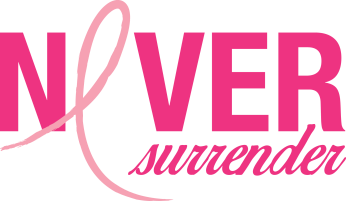 CODE OF ETHICS POLICYFor an organization to succeed, it must earn the respect and confidence of those it aspires to serve. The most significant factor in earning this respect and confidence is to act and conduct business in an ethical manner. Unethical business practices foster ill-will, not only toward a particular organization, but toward business as a whole.  Never Surrender has made a commitment to display leadership in ethical decision making by following these fundamental practices:Equality:  We shall recognize the individual rights of all members of the community and display a fair sense of justice. Truth: We shall make accurate statements to our community, use only competent testimonials, and strive to be open about all aspects of the services we offer. Honesty:  We shall uphold the principle of fair play and be vigilant against conduct which has the intent, capability, or effect of being deceptive towards our community.Integrity: We shall not merely abide by the law in a technical way but will strive to serve our community with honest values, avoiding all devices and schemes which prey on human ignorance or gullibility.Cooperativeness: We shall support a healthy environment for all through cooperation with every person and organization that would benefit from an ethical, not-for-profit system. Self Regulation: We will honor all commitments and seek to resolve any disputes in a fair and expeditious manner. We will investigate and fully inform grantors and grantees of any issue which affects our ability to perform our duties.I acknowledge that I have read this “Code of Ethics Policy” before placing my signature below.			Signature _____________________________________Printed Name __________________________________	Date _________________________________________ 